Enigme 1 :Combien de triangles peux-tu voir dans cette figure ?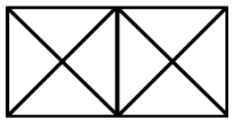 Enigme 2 :Derrière un mur, il y a des chameaux et des dromadaires. On aperçoit 14 têtes et 19 bosses.Combien y a-t-il de chameaux et de dromadaires ?Enigme 3 :Obtiens le nombre 306 en utilisant une fois les nombres suivants : 4 ; 6 ; 3 et 25.Enigme 4 :On dispose de 3 parfums de glace :VanilleChocolatFraise.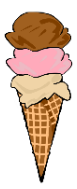 Trouve combien de cornets de glace à 3 boules on peut faire.Enigme 5 :Avancer de 10 mètres parallèlement à la banque de prêt.Tourner à gauche de 90° et avancer de 8 mètres.Tourner à gauche de 90° et avancer de 3,8 mètres. On obtient le point A.Continuer jusqu’au mur. On obtient le point B.L’enveloppe se trouve à la même distance du point A et du point B.Enigme 6 : Enigme 7 : 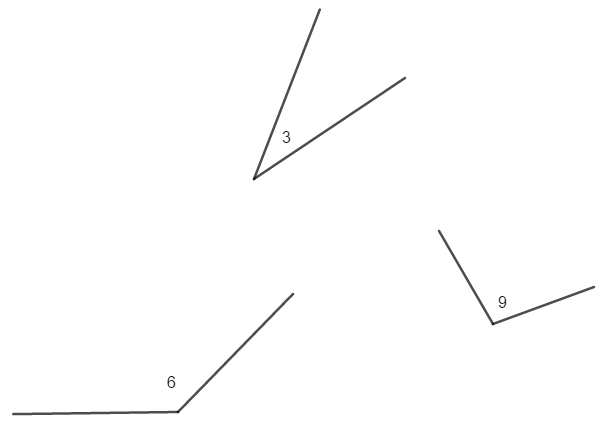 Enigme 7 : Enigme 7 : 